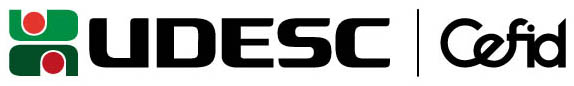 Universidade do Estado de Santa Catarina – UDESCCentro de Ciências da Saúde e do Esporte – CEFIDProcesso nº: Interessado (a): Relator (a): Assunto: Origem e Histórico: Análise: Parecer: Voto do Relator (a): Parecer do Colegiado do PPGCMHPrograma de Pós-Graduação em Ciências do Movimento Humano – PPGCMHAssinatura do Relator (a)Em (dia/mês/ano)(  ) Deferido/Aprovado(  ) Deferido/Aprovado(  ) Indeferido/ Reprovado(  ) Indeferido/ Reprovado (  ) Diligenciado (  ) DiligenciadoAssinatura do Coordenador da Pós-Graduação do PPGCMHAssinatura do Coordenador da Pós-Graduação do PPGCMHEm (dia/mês/ano)    Em (dia/mês/ano)    